НАКАЗ 09.02.2024										№14Про обгрунтування підстави для  здійснення закупівлі	Відповідно до Особливостей здійснення публічних закупівель товарів, робіт і послуг для замовників, передбачених Законом України “Про публічні закупівлі”, на період дії правового режиму воєнного стану в Україні та протягом 90 днів з дня його припинення або скасування, затверджених постановою Кабінету Міністрів України №1178 від 12.10.2022 (далі - Особливості), НАКАЗУЮ1. У зв’язку з тим, що  закупівля послуг з  теплопостачання та постачання гарячої води здійснюватиметься через відсутність конкуренції з технічних причин, яка повинна бути документально підтверджена замовником (пп.5 п.13 Особливостей) затвердити  обгрунтування застосування підстави для здійснення ліцеєм №94 Львівської міської ради закупівлі відповідно до пп. 5 пункту 13 Особливостей здійснення публічних закупівель товарів, робіт і послуг для замовників, передбачених Законом України «Про публічні закупівлі», на період дії правового режиму воєнного стану в Україні та протягом 90 днів з дня його припинення або скасування», затверджених постановою Кабінету Міністрів України від 12 жовтня 2022 р. № 1178 (далі — Особливості) (Додаток 1).2. Уповноваженій особі з питань публічних закупівель, Мудрій Світлані Петрівні, оприлюднити в електронній системі закупівель звіт про договір про закупівлю, укладений без використання електронної системи закупівель, договір про закупівлю та додатки до нього, а також обґрунтування підстави для здійснення ліцеєм №94 Львівської міської ради закупівлі відповідно до пп.5 п.13 Особливостей в терміни, визначені чинним законодавством.Директор 									Галина ВАСЬКІВДодаток 1 до наказу № 14від 09.02.2024ОБҐРУНТУВАННЯзастосування підстави для здійснення замовником закупівлі відповідно до пункту 13 Особливостей здійснення публічних закупівель товарів, робіт і послуг для замовників, передбачених Законом України «Про публічні закупівлі», на період дії правового режиму воєнного стану в Україні та протягом 90 днів з дня його припинення або скасування», затверджених постановою Кабінету Міністрів України від 12 жовтня 2022 р. № 1178 (далі — Особливості)1. Найменування замовника: Ліцей №94 Львівської міської ради2. Код згідно з ЄДРПОУ замовника 262051653. Місцезнаходження замовника  79069, м.Львів, вул. Брюховицька 99, Львівська область.4. Вид предмета закупівлі : закупівля без використання електронної системи закупівель5. Конкретна назва предмета закупівлі: послуга з теплопостачаннята послуга з постачання гарячої води6. Коди та назви відповідних класифікаторів предмета закупівлі і частин предмета закупівлі (лотів) (за наявності):Класифікація за ДК 021:2015: 09321000-5 - Вода гаряча ,Класифікація за ДК 021:2015: 09323000-9 - Централізоване опалення 7. Кількість товарів або обсяг виконання робіт чи надання послуг: послуга з теплопостачання та послуга з постачання гарячої води, надаватиметься 12 місяців, до 31.12.2024 року включно.8. Місце поставки товарів, виконання робіт чи надання послуг: 79069, м.Львів, вул. Брюховицька 99, Шевченка 324 Львівська область.9. Строк поставки товарів, виконання робіт чи надання послуг: до 31 грудня 2024 року10. Умови оплати договору (порядок здійснення розрахунків): Оплата здійснюється  щомісячно  не пізніше останнього дня  місяця , що настає за розрахунковим  періодом. 11. Найменування (для юридичної особи) або прізвище, ім’я, по батькові (для фізичної особи) суб’єкта, з яким укладається договір про закупівлю: Львівське міське комунальне підприємство  “Львівтеплоенерго”12. Код згідно з ЄДРПОУ / реєстраційний номер облікової картки платника податків суб’єкта, з яким укладається договір про закупівлю: 0550646013. Місцезнаходження (для юридичної особи) або місце проживання (для фізичної особи) суб’єкта, з яким укладається договір про закупівлю: 79040, м.Львів, вулиця Данила Апостола 114. Ціна договору на послуги з теплопостачання — 2060 200.00  грнЦіна договору на послуги з постачання гарячої води — 146 000.00  грн15. Підстава для здійснення замовником закупівлі відповідно до пункту 13 Особливостей — підпункт 5 пункту 13 Особливостей, а саме: «відсутність конкуренції з технічних причин, яка повинна бути документально підтверджена замовником».16. Обґрунтування підстави для здійснення замовником закупівлі відповідно до пункту 13 Особливостей:Відповідно до статті 64 Конституції України в умовах воєнного або надзвичайного стану можуть встановлюватися окремі обмеження прав і свобод із зазначенням строку дії цих обмежень.Указом Президента України від 24.02.2022 №64 (зі змінами) термін дії воєнного стану встановлено до 14 лютого 2024 року.Статтею 4 Указу № 64 Кабінету Міністрів України постановлено невідкладно:1) ввести в дію план запровадження та забезпечення заходів правового режиму воєнного стану в Україні;2) забезпечити фінансування та вжити в межах повноважень інших заходів, пов'язаних із запровадженням правового режиму воєнного стану на території України.Стаття 12-1 Закону України «Про правовий режим воєнного стану» передбачає, що Кабінет Міністрів України в разі введення воєнного стану в Україні a6o окремих її місцевостях:1) працює відповідно до Регламенту Кабінету Міністрів України в умовах воєнного стану;2) розробляє та вводить в дію План запровадження та забезпечення заходів правового режиму воєнного стану в окремих місцевостях України з урахуванням загроз та особливостей конкретної ситуації, яка склалася;3) організовує та здійснює керівництво центральними та іншими органами виконавчої влади в умовах воєнного стану;4) після початку збройного конфлікту здійснює заходи щодо створення відповідно до норм міжнародного гуманітарного права безпечних зон, організованих у спосіб, який дає змогу забезпечити захист цивільних осіб;5) визначає особливості здійснення оборонних та публічних закупівель із забезпеченням захищеності державних замовників і замовників від воєнних загроз.Згідно з сьомим абзацом пункту 5 частини 1 статті 20 Закону України від 27 лютого 2014 року № 794-VII «Про Кабінет Міністрів України» Кабінет Міністрів України здійснює керівництво єдиною системою цивільного захисту України, мобілізаційною підготовкою національної економіки та переведенням її на режим роботи в умовах надзвичайного чи воєнного стану.З метою невідкладного забезпечення заходів правового режиму воєнного стану, до яких у тому числі входить здійснення публічних закупівель, частиною 3-7 розділу X «Прикінцеві та перехідні положення» Закону встановлено, що на період дії правового режиму воєнного стану в Україні та протягом 90 днів з дня його припинення або скасування особливості здійснення закупівель товарів, робіт і послуг для замовників, передбачених цим Законом, визначаються Кабінетом Міністрів України із забезпеченням захищеності таких замовників від воєнних загроз.На виконання цієї норми Закону урядом прийняті Особливості.Положеннями Особливостей передбачено підставу для здійснення закупівлі за підпунктом 5 пункту 13: придбання замовниками товарів і послуг (крім послуг з поточного ремонту), вартість яких становить або перевищує 100 тис. гривень, послуг з поточного ремонту, вартість яких становить або перевищує 200 тис. гривень, робіт, вартість яких становить або перевищує 1,5 млн. гривень, може здійснюватися шляхом укладення договору про закупівлю без застосування відкритих торгів та/або електронного каталогу для закупівлі товару у разі, коли роботи, товари чи послуги можуть бути виконані, поставлені чи надані виключно певним суб’єктом господарювання в одному з таких випадків, а саме відсутність конкуренції з технічних причин, яка повинна бути документально підтверджена замовником.Обсяг закупівлі визначається на підставі річного планування, а також з урахуванням потреби замовника на період до кінця 2024 року.Відповідно до наказу директора № 14 від 09 лютого  2024 року існує потреба у здійсненні Закупівлі. Враховуючи те, що постачальником/виконавцем є лише певний суб’єкт господарювання -  Львівське міське комунальне підприємство  “Львівтеплоенерго”, що визначено відповідним документом – Зведеним переліком суб’єктів природних монополій станом на 30.11.2023 (додається), застосовується вищевказане виключення. Частиною другою статті 5 Закону України «Про природні монополії» передбачено ведення Антимонопольним комітетом України зведеного переліку суб’єктів природних монополій на підставі реєстрів суб’єктів природних монополій у сфері житлово-комунального господарства, що формуються національною комісією, що здійснює державне регулювання у сфері комунальних послуг, а в інших сферах, в яких діють суб’єкти природних монополій, - національними комісіями регулювання природних монополій у відповідній сфері або органами виконавчої влади, що здійснюють функції такого регулювання до створення зазначених комісій.Разом із тим відповідно до статті 13 Закону України «Про природні монополії» комісії визначають суб’єктів природних монополій, діяльність яких регулюється відповідно до цього Закону, та складають і ведуть реєстри таких суб’єктів природних монополій у відповідній сфері.Відповідно до пункту 4 Порядку складання та ведення зведеного переліку суб’єктів природних монополій, затвердженого розпорядженням Комітету від 28.11.2012 № 874-р, зареєстрованим у Міністерстві юстиції України 19.12.2012 за № 2119/22431, внесення суб'єктів природних монополій до Зведеного переліку здійснюється Комітетом на підставі реєстрів, отриманих від Міністерства інфраструктури України, Національної комісії, що здійснює державне регулювання у сфері енергетики, Національної комісії, що здійснює державне регулювання у сфері комунальних послуг.Згідно інформації наведеної у Зведеному переліку суб’єктів природних монополій станом на 30.11.2023 Львівське міське комунальне підприємство  “Львівтеплоенерго”” входить до числа підприємств, які зазначені у зведеному переліку суб'єктів природних монополій, а також є суб’єктом господарювання, що здійснює господарську діяльність на ринку теплопостачання та постачання гарячої води  у Львівській області та відповідно до ст. 12 ЗУ «Про захист економічної конкуренції» займає монопольне (домінуюче) становище на вказаному ринку у територіальних межах Львівської області. Відповідно до наведеного закупівлю даного/ї товару (послуги) може бути запропоновано лише певному суб’єкту господарювання, що у свою чергу означає відсутність конкуренції з технічних причин на відповідному ринку.Водночас, як передбачено чинним законодавством, під час здійснення закупівель замовники повинні дотримуватись принципів здійснення публічних закупівель.Отже, враховуючи зазначене, з метою дотримання принципу ефективності закупівлі, якнайшвидшого забезпечення наявної потреби Замовника в умовах воєнного стану замовник прийняв рішення щодо здійснення Закупівлі без застосування відкритих торгів та/або електронного каталогу для закупівлі послуги та застосування під час здійснення Закупівлі, як виняток, підстави за підпунктом 5 пункту 13 Особливостей: придбання замовниками товарів і послуг (крім послуг з поточного ремонту), вартість яких становить або перевищує 100 тис. гривень, послуг з поточного ремонту, вартість яких становить або перевищує 200 тис. гривень, робіт, вартість яких становить або перевищує 1,5 млн. гривень, може здійснюватися шляхом укладення договору про закупівлю без застосування відкритих торгів та/або електронного каталогу для закупівлі товару у разі, коли роботи, товари чи послуги можуть бути виконані, поставлені чи надані виключно певним суб’єктом господарювання в одному з таких випадків, а саме відсутність конкуренції з технічних причин, яка повинна бути документально підтверджена замовником, і укладення договору.З огляду на викладене, рішення замовника про проведення закупівлі відповідає чинному законодавству.За результатами закупівлі, здійсненої відповідно до цього пункту, замовники оприлюднюють в електронній системі закупівель звіт про договір про закупівлю, укладений без використання електронної системи закупівель, відповідно до пункту 3-8 розділу Х «Прикінцеві та перехідні положення» Закону.Разом із звітом про договір про закупівлю, укладений без використання електронної системи закупівель, замовник оприлюднює в електронній системі закупівель договір про закупівлю та додатки до нього, а також обґрунтування підстави для здійснення замовником закупівлі відповідно до пункту 13 Особливостей у вигляді цього файлу «Обґрунтування підстави».Перелік документів, якими підтверджується наявність підстави для застосування виключення за Особливостями (документальне підтвердження):- Зведений перелік суб’єктів природних монополій станом на 30.11.2023 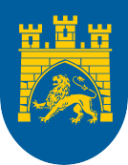 Департамент розвиткуУправління освітиВідділ освіти Шевченківського та Залізничного районівЛіцей № 94 Львівської міської ради79069, Львів, вул. Брюховицька, 99, e-mail: nvkno94@gmail.com